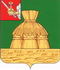 АДМИНИСТРАЦИЯ НИКОЛЬСКОГО МУНИЦИПАЛЬНОГО РАЙОНАПОСТАНОВЛЕНИЕ 31.07.2023 года		                                                                                  № 587                       г. НикольскО внесении изменений в административный регламент предоставления муниципальной услуги «Постановка на учет и направление детей в образовательные организации, реализующие образовательные программы дошкольного образования утвержденный постановлением администрации Никольского муниципального района от 09.03.2021 года № 133В соответствии с Федеральным законом oт 27.07.2010 № 210-ФЗ «Об организации предоставления государственных и муниципальных услуг», Порядком разработки и утверждения административных регламентов предоставления муниципальных услуг, утвержденный постановлением администрации Никольского муниципального района от 12.04.2022 № 286, руководствуясь статьей 33 Устава Никольского муниципального района, администрация Никольского муниципального района ПОСТАНОВЛЯЕТ:1. Внести в административный регламент по предоставлению муниципальной услуги «Постановка на учет и направление детей в образовательные организации, реализующие образовательные программы дошкольного образования утвержденный постановлением администрации Никольского муниципального района от 09.03.2021 года № 133, следующие изменения:1.1. дополнить пп. 2.7.1. п. 2.7.  административного регламента словами «МФЦ» после слов «Управление образования»;1.2. дополнить первый и второй абзацы пп. 2.14.3. п. 2.14.  административного регламента словами «работников МФЦ» после слов «Управления образования»;1.3. в пп. 2.15.1. п. 2.15.  административного регламента:1.3.1. дополнить абзац 1 словами «МФЦ» после слов «(при наличии)», 1.3.2. дополнить абзац 2 словами «МФЦ» после слов «Управления образования», 1.3.3. дополнить абзац 3 словами «МФЦ» после слов «Управлении образования»;1.4. дополнить пп. 2.15.2. п. 2.15.  административного регламента словами «работниками МФЦ» после слов «Управления образования»;2. Настоящее постановление вступает в силу после официального опубликования в районной газете «Авангард»» и подлежит размещению на официальном сайте администрации Никольского муниципального района в информационно-телекоммуникационной сети «Интернет».Руководитель администрации Никольского муниципального района                                            А.Н. Баданина